UKEPLAN  2. klasse  uke: 42  		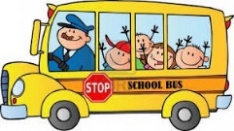 MandagTirsdagOnsdag Torsdag Fredag 1Norsk NorskSamfunnsfagNorsk    FRI2Matte  MatteGym 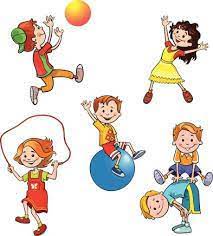       Norsk    FRI3Engelsk FORUTFilm 3+4NorskMattelunsjlunsjKort lunsjlunsj4KRLEKunst og HåndverkMusikk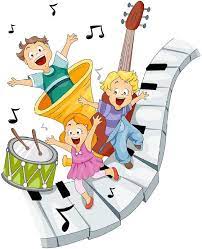 Gym5       FORUT      FILM 1 + 2Kunst og håndverkSkolen slutter 12.00TEMA 6LeketimePraktisk matteSkolen slutter 12.00      FORUTFilm 7 + sang/dans.Skolen slutter 14.00Skolen slutter 14.00Skolen slutter 12.00Skolen slutter 14.00skolen slutter 14.00Lekse til tirsdagLekse til onsdagLekse til torsdagLekse til fredagNorsk: Les den teksten du klarer på s. 68-69Matte: Gjør side 32 i Multi ØvebokEngelsk: (kan gjøres i løpet av uka) : Du har fått glosebok! Skriv glosene (ordene) som finnes på s. 36-37 i den ene raden nedover, og hva det betyr på norsk i raden ved siden av.Norsk: Skriv 3 setninger om å IKKE få være med på lekenMatte: gjør s.33 i Multi ØvebokNorsk: Les s. 72-73 i lesebokaMatte: gjør s. 34 i Multi ØvebokTIL NESTE MANDAG: ta med forkle og hårstrikk (hivs du har langt hår) – i løpet av uka blir det matlaging på en av gruppene i FORUT-arbeidet.Beskjedtilhjemmet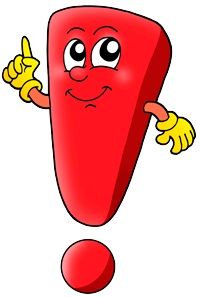 Hei!Hei – så er det på’an igjen! Håper alle har hatt en fin høstferie.Denne uka starter vi med FORUT-aksjonen! Denne gangen skal vi følge Hamphless fra Malawi! Vi lærer masse underveis, om kulturforskjeller, e, skole, mat, levekår, dyr osv. Vi sender hjem en liten brosjyre, så dere kan se! NESTE fredag, i uke 43, skal vi ha en turmarsj fra skolen kl 10.00, hvor vi går bort til Bøheimen og tilbake. Da vil vi samle inn penger for å gi til FORUTs arbeid for bedre levekår for barn. Hvis du , eller en bestforelder eller tante/onkel har anledning å komme, setter vi veldig pris på det! Så sett av tiden! Torsdag må leksebøkene være i sekken, til innsamling/retting!  (og leg lover å gjøre mitt beste for å huske å ta dem ut av sekken!!)Dersom dere ønsker å snakke med meg kan jeg nås på mobil 47382583.Hilsen Chanette Mål for uka:Naturfag/ samfunnsfag:Jeg kjenner til landet Malawi, og kan noen fakta om landet.Krle:Jeg har hørt om hvordan barn i Malawi leverMatematikk:Jeg kan regne med pluss-stykker (addisjon) med tallene til 40.Norsk:Jeg har lært om leseknepet SUPERBLIKK, som hjelper meg å forstå tekster ( Først leser man overskriftene, så ser man godt på bildene, til slutt leser man bildetekstene)Engelsk:Jeg kan lytte til, utforske og se sammenhengen mellom språklyden og stavemønsteret – th- , i ord som f.eks father, brother, mother. Sosiale ferdigheter:Jeg er positiv når vi skal ha nye aktiviteter eller lærer nye arbeidsmåter. 